Klubbtävling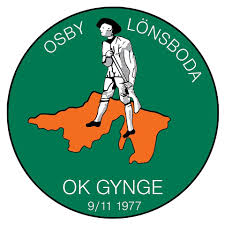 Lördagen 30/5 14.00Samling		Sporrakulla Parkering		I anslutning till start och målSkuggning	Det går bra att springa med skugga. Du anmäler dig i samma klass som övriga och får en starttid likt övriga. Skuggan behöver ej anmäla sig, det finns extra kartor.Anmälan 		Via Eventor senast fredag 29/5 12.00Anmälningsavgift	Gratis för OK Gynges medlemmarStartlista		Publiceras på samlingsplatsen 13.30Start		Första start 14.00. Avstånd till start 70m. Startmellanrum 2 minuter	Ungdomar (<16år) får kartan 1min före start	Övriga får kartan i startögonblicketFika		Medtag egen fika till efteråtPrisutdelning	I samband med fikaService		Ingen dusch eller omklädningsrum		Skogstoa eller eventuellt utedass Klasser		Vit 	2,3 km		Gul 	2,6 kmOrange 	3,5 km		Violett 	5,2 km Tack till FK Göingarnaför ert utlån av karta & banläggning